8 января 2020 г. на базе МБОУ «Ивнянская СОШ№1» проходило первенство района по волейболу среди девушек. В соревнованиях приняли участие 6 команд: две команды из п.Ивня, Верхопенья, Новенького, Вознесеновки, Хомутцов. Команды были разбиты на две группы. Команды, занявшие второе место в подгруппах, это команда Ивни (тренер-преподаватель Журавлев Е.В.) и команда Вознесеновки (тренер-преподаватель Донцов О.Н.) встретились в матче за третье место. Со счетом 2:0 победу одержала команда Ивни.В матче за  первое место встретились команды Ивни (тренер Сериков В.П.) и Новенького (тренер Донцов Н.Я.). со счетом 2:1 победу одержала новенская команда.  Лучшим игроком признана Семендяева Диана (учащаяся Новенской СОШ).Среди юношей соревнования проходили в ФОКе п.Ивня 8 и 11 января 2020г. Для участия в соревнованиях заявились 5 команд: Кочетовка (тренер Резанов Н.Е.), Песчаного (тренер Дюкарев П.В.), Верхопенья (Избирян И.И.), Ивня среднего возраста (тренер- преподаватель Журавлев Е.В.), Ивня старшего возраста  (Сериков В.П.).Соревнования проходили по круговой системе. Обыграв всех соперников, и, набрав 9 очков, первое место заняла команда Песчанской школы. С результатом 7 очков второе место у кочетовской команды. По 6 очков набрали команды старших юношей ивнянской №1 и Верхопенской школ, но по результатам личной встречи  третье место присуждено команде Верхопенья. Лучшим игроком признан Дюкарев Илья (Песчаное).Команды-победительницы награждены кубками, призеры – грамотами, лучшие игроки памятными подарками и грамотами МБУ ДО «ДЮСШ».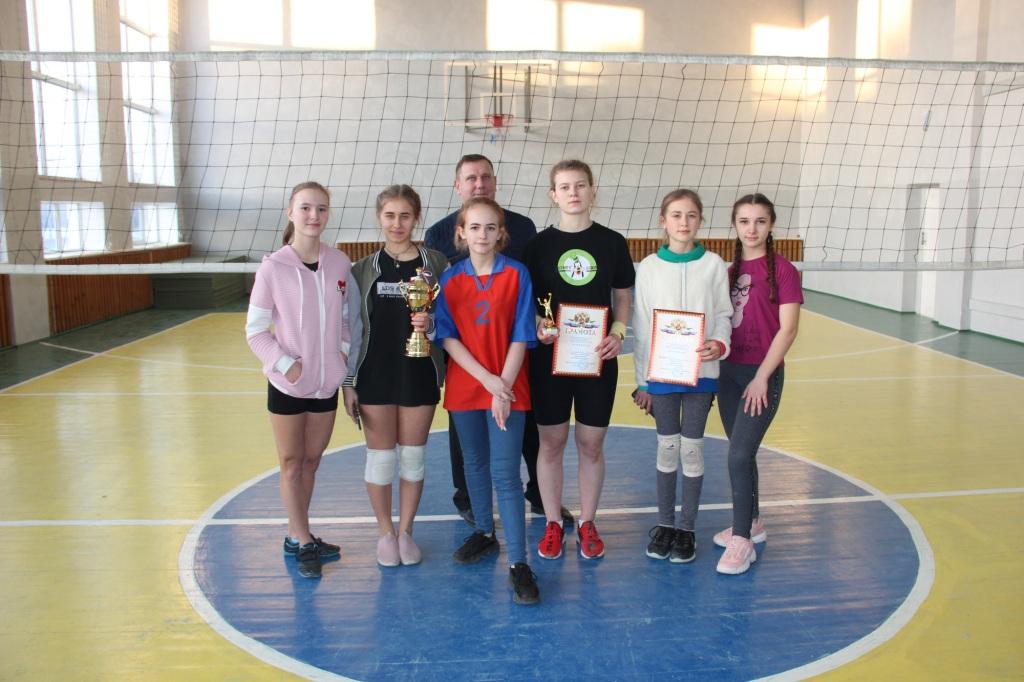 